ПОЛОЖЕНИЕО РЕЖИМЕ ЗАНЯТИЙ ВОСПИТАННИКОВМУНИЦИПАЛЬНОГО КАЗЁННОГО ДОШКОЛЬНОГООБРАЗОВАТЕЛЬНОГО УЧРЕЖДЕНИЯГОРОДА КИРЕНСКАГОРОД КИРЕНСК2016 ГОДI.Общие положения1.1.Режим функционирования образовательной организации устанавливается на основе требований санитарных норм СанПиН 2.4.1.3049-13, Федерального закона Российской Федерации от 29 декабря 2012 г. №273-ФЗ  «Об образовании в Российской Федерации», Устава ДОУ и Правил внутреннего распорядка. 1.2Положение регламентирует режим работы Учреждения. 1.3Режим функционирования учреждения согласовывается с Учредителем.II.Режим функционирования Учреждения2.1Учреждение работает по 5-дневной рабочей неделе.2.2Режим работы Учреждения: с 07.30-18.00 –в понедельник                                                           с 07.30-17.30 – остальные рабочие дни.2.3.В субботу, воскресенье и праздничные дни Учреждение не работает.2.4.Образовательный процесс осуществляется в соответствии с образовательной программой МБДОУ.2.5.Непрерывная  образовательная деятельность (далее - НОД) проводится в    соответствии с СанПиН 2.4.1.3049-13, возрастом воспитанников, расписанием ООД, утвержденным заведующим Учреждения.III.Режим занятий и учебной нагрузки воспитанников3.1.НОД начинается в 9.00 часов утра.3.2.Для детей раннего возраста от 1,5 до 3 лет длительность непрерывной НОД не должна превышать 10 минут. Допускается осуществлять образовательную деятельность в первую и вторую половину дня (по 8-10 минут). Допускается осуществлять образовательную деятельность на игровой площадке во время прогулки.3.3.Продолжительность непрерывной НОД для детей от 3-х до 4-х лет – не более 15 минут, для детей от 4-х до 5-ти лет – не более 20 минут, для детей от 5-ти до 6-ти лет – не более 25 минут,  а для детей от 6-ти до 8-ми лет - не более 30 минут.3.4.Максимально допустимый объем образовательной нагрузки в первой половине дня в младшей и средней группах не превышает 30 и 40 минут соответственно, а в старшей и подготовительной -  45 минут и 1,5 часа соответственно. В середине времени, отведенного на непрерывную НОД, проводят динамические паузы. Перерывы между периодами НОД – не менее 10 минут.3.5.Образовательная деятельность с детьми старшего возраста может осуществляться во второй половине дня после дневного сна. Ее продолжительность должна составлять  не более 25-30 минут в день. В середине НОД статистического характера проводятся динамические паузы.3.6.Образовательную деятельность, требующую повышенной познавательной активности  и умственного напряжения детей, следует организовывать в первую половину дня. Для профилактики утомления детей рекомендуется проводить физкультурные, музыкальные занятия, ритмику и т.д.3.7.Образовательный процесс проводится во время учебного года.3.8.В летний оздоровительный период НОД не проводится.IV.Режим ООД и учебной нагрузки воспитанников4.1.Количество проведения НОД в учебном плане не превышает максимально допустимый объем недельной образовательной нагрузки.Общее количество непосредственно образовательной деятельности в неделю:4.2.С детьми 2-го и 3-го года жизни занятия по физическому развитию основной образовательной программы проводятся по подгруппам 2 раза в неделю.4.3.Занятия по физическому развитию основной образовательной программы для детей в возрасте от 3 до 8 лет организуются не менее 3 раз в неделю, из них одно – на улице,  при отсутствии у детей медицинских противопоказаний и наличии спортивной одежды, при соответствующих погодных условиях.4.4.Учебный год продолжается с 1 сентября по 30 мая. ПРИЛОЖЕНИЕ К ПОЛОЖЕНИЮРасписание основных видов организованной образовательной деятельности с детьми  в соответствии с требованиями  ФГОС,    «Образовательной программой ДОУ»  на основе «Примерной образовательной программы», программы воспитания и обучения в детском саду под редакцией  М.А. Васильевой      Во всех группах различные формы работы с детьми организуются утром и во вторую половину дня (как по инвариантной, так и по вариативной частям учебного плана). Образовательная деятельность по музыкальному развитию и физической культуре проводится со всей группой. Занятия, требующие  повышенной познавательной активности и умственного напряжения детей, проводятся в первую половину дня и в дни наиболее высокой работоспособности детей (вторник, среда). В середине занятия, проводится физкультминутка, включающая упражнения на профилактику зрения, общей и мелкой моторики, снятие мышечной усталости, продолжительность 2-3 минуты. Перерывы между занятиями -  не менее 10 минут.  Для профилактики утомления непосредственно образовательная деятельность познавательной направленности чередуются с непосредственно образовательной деятельностью художественно-эстетического направления.ПРИНЯТО:Педагогическим советомМКДОУ «Детский сад №13г. Киренска»протокол от  08.09.2016г                  №1УТВЕРЖДЕНО:Приказом заведующей МКДОУ «Детский сад  №13 г. Киренскаот  08.09.2016г.  № 1  __________ А.С.Орлина  Возраст детей (группа)Количество НОДПродолжительность НОД2-3 года (первая младшая группа)9До 10 минут3-4 года (вторая младшая группа)11Не более 15 минут4-5 лет (средняя группа)12Не более 20 минут5-6 лет (старшая группа)14Не более 25 минут6-8 лет (подготовительная группа)15Не более 30 минутПРИНЯТО: Педагогическим советомМКДОУ «Детский сад №13г. Киренска»протокол от                    №УТВЕРЖДЕНО:Приказом заведующей МКДОУ «Детский сад  №13 г. Киренскаот  __________№  _______                                __________ А.С.Орлина  1 младшая группа(2-3г.)младшая группа(3-4г.)Средняя группа(4-5 лет)Старшая группа(5-6 лет)Подготовительная    группа (6-7 лет)понедельник1.Физическая культура (утро)2.Продуктивная деятельность, конструирование(вечер)1. Познание.  Окружающий мир 2.Физическая культура1. Познание.Окружающий мир2.------------------3.Физическая культура1.Познание.  Окружающий мир2. Музыка3. Художественное  творчество.ЛепкаПознание.  Окружающий мир2.Художественное творчество.  Рисование3.Музыкавторник1.Музыка (утро)2.Коммуникация(вечер)1.Познавательно-исследовательская деятельность,  ФЭМП2.Музыка1.Познавательно-исследовательская деятельность,  ФЭМП2.--------------------3.Музыка1.Познавательно-исследовательская деятельность, ФЭМП2.--------------------3.Физическая культура1. Познавательно-исследовательская деятельность,ФЭМП2.Физическая культура3.Коммуникация  и подготовка к обучению грамоте среда1.Физическая культура  (утро)2.Художественное творчество.  Рисование (вечер)1.Художественное творчество.Лепка2.Физическая культура1. Художественное творчество.Лепка2.------------------3.Физическая культура1.Коммуникация2.Музыка3.Художественное творчество.  Рисование1.Чтение художественной литературы 2.Художественное творчество.Лепка // аппликация3.МузыкаЧетверг1.Музыка (утро)2.Чтение художественной литературы(вечер)1.Художественное творчество.Рисование2.-----------------3.Музыка1.Художественное творчество.Аппликация // конструирование2.Музыка1.Чтение  художественной литературы 2.Художественное творчество. Аппликация3.Физическая культура1.Познавательно-исследовательская деятельность, ФЭМП2.Физическая культура3.Коммуникация и подготовка к обучению грамотеПятница1.Познание.Окружающий мир (утро)2.Художественное творчество.Лепка(вечер)1.Коммуникация //  чтение художественной литературы2.Художественное творчество.Аппликация //  конструирование3.Физическая культура (прогулка)1.Коммуникация // чтение художественной литературы2.Художественное творчество.Рисование3.Физическая культура (прогулка)1.Познание. Природное окружение,  экология2. Художественное творчество. Конструирование // ручной труд3.Физическая культура  (прогулка)1.Познание. Природное окружение, экология2.Художественное творчество. Конструирование // ручной труд3.Физическая культура(прогулка)10 занятийдлительностью 10  минут  (занятия по подгруппам)11 занятийдлительностью 15 минут, с перерывом 10 минут11 занятий длительностью 20 минут, с перерывом 10 минут 14  занятийдлительностью  25 минут, с перерывом 10 минут15 занятийдлительностью  30 минут, с перерывом 10 минут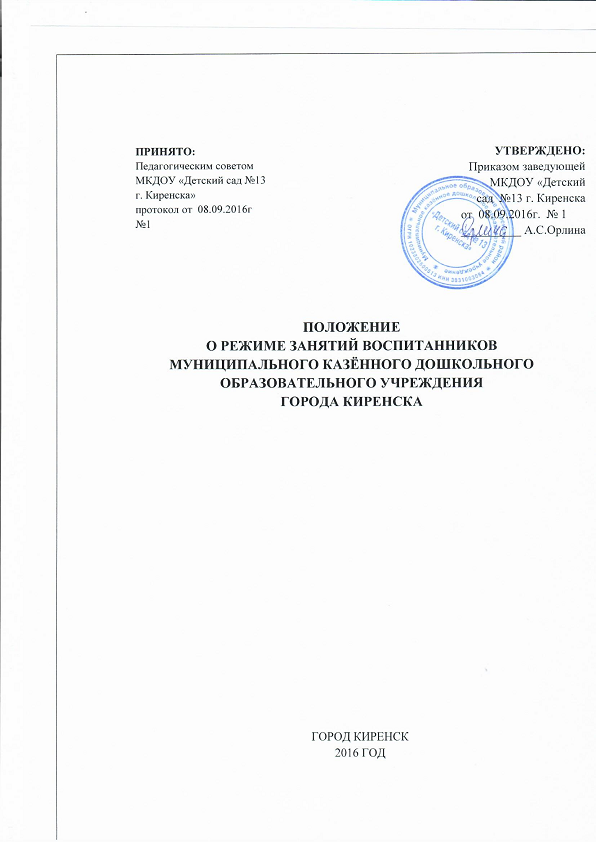 